CALCIO A CINQUESOMMARIOSOMMARIO	1COMUNICAZIONI DELLA F.I.G.C.	1COMUNICAZIONI DELLA L.N.D.	1COMUNICAZIONI DELLA DIVISIONE CALCIO A CINQUE	1COMUNICAZIONI DEL COMITATO REGIONALE MARCHE	1COMUNICAZIONI DELLA F.I.G.C.COMUNICAZIONI DELLA L.N.D.COMUNICAZIONI DELLA DIVISIONE CALCIO A CINQUECOMUNICAZIONI DEL COMITATO REGIONALE MARCHEPer tutte le comunicazioni con la Segreteria del Calcio a Cinque - richieste di variazione gara comprese - è attiva la casella e-mail c5marche@lnd.it; si raccomandano le Società di utilizzare la casella e-mail comunicata all'atto dell'iscrizione per ogni tipo di comunicazione verso il Comitato Regionale Marche. FINALS CUP 2022/2023Le Società che volessero organizzare le Finals Cup di Calcio a Cinque  dal 5 al 8 gennaio 2022 sono pregate di presentare la propria candidatura a mezzo e-mail (c5marche@lnd.it) entro e non oltre Venerdì 25 novembre p.v.Sarà possibile abbinare il nome delle Finals ad una azienda o un’attività che voglia sposare la causa. NOTIZIE SU ATTIVITA’ AGONISTICACALCIO A CINQUE SERIE DVARIAZIONI AL PROGRAMMA GAREGIRONE CGIRONE ECOPPA MARCHE CALCIO 5 serie DQUALIFICATE AI QUARTI DI FINALEAl termine degli Ottavi di Finale si sono qualificate per i Quarti di Finale le seguenti squadre:BORGOROSSO TOLENTINOCANTINE RIUNITE CSIDAMIANI E GATTI ASCOLIFRASASSI C5GLS DORICA AN.URPOLISPORTIVA UROBOROSAMBENEDETTESE CALCIO A 5VILLA CECCOLINI CALCIOQUARTI DI FINALEGara di Andata 06 Dicembre 2022 – Gara di Ritorno 20 Dicembre 2022Le 8 squadre qualificate dalla Seconda Fase, accoppiate secondo i criteri riportati nel relativo paragrafo, disputeranno gare di andata e ritorno ad eliminazione diretta.Risulterà qualificata la squadra che nelle due partite di andata e ritorno, avrà ottenuto il miglior punteggio, ovvero, a parità di punteggio, la squadra che avrà la miglior differenza reti.Persistendo ancora la parità, si disputeranno due tempi supplementari di 5 minuti ciascuno. Se anche al termine dei tempi supplementari si verificasse la situazione di parità si procederà all’effettuazione dei tiri di rigore secondo modalità previste dalle vigenti norme federali.PROGRAMMA GAREGIRONE QF - 1 GiornataRISULTATIRISULTATI UFFICIALI GARE DEL 23/11/2022Si trascrivono qui di seguito i risultati ufficiali delle gare disputateGIUDICE SPORTIVOIl Giudice Sportivo Avv. Agnese Lazzaretti, con l'assistenza del segretario Angelo Castellana, nella seduta del 25/11/2022, ha adottato le decisioni che di seguito integralmente si riportano:GARE DEL 21/11/2022 PROVVEDIMENTI DISCIPLINARI In base alle risultanze degli atti ufficiali sono state deliberate le seguenti sanzioni disciplinari. CALCIATORI ESPULSI SQUALIFICA PER UNA GARA EFFETTIVA CALCIATORI NON ESPULSI I AMMONIZIONE DIFFIDA GARE DEL 23/11/2022 PROVVEDIMENTI DISCIPLINARI In base alle risultanze degli atti ufficiali sono state deliberate le seguenti sanzioni disciplinari. SOCIETA' AMMENDA Euro 80,00 ACQUALAGNA CALCIO C 5 
per aver alcuni propri sostenitori proferito frasi ingiuriose nei confronti del Direttore di gara. CALCIATORI ESPULSI SQUALIFICA PER TRE GARE EFFETTIVE espulso per somma di ammonizioni, alla notifica del provvedimento proferiva frasi ingiuriose nei confronti dell'Arbitro. SQUALIFICA PER DUE GARE EFFETTIVE SQUALIFICA PER UNA GARA EFFETTIVA CALCIATORI NON ESPULSI SQUALIFICA PER UNA GARA EFFETTIVA PER RECIDIVITA' IN AMMONIZIONE (II INFR) I AMMONIZIONE DIFFIDA F.to IL SEGRETARIO                                   F.to IL GIUDICE SPORTIVO                         Angelo Castellana        	                                Agnese LazzarettiCOPPA ITALIA FEMM.LE CALCIO A 5QUALIFICATE ALLA GARA DI FINALEAl termine delle Semifinali si sono qualificate per la gara di Finale le seguenti squadre:PIANDIROSEACLI MANTOVANI CALCIO A 5FINALEGara Unica, Gennaio 2023Le 2 società vincenti le Semifinali disputeranno, in sede unica la gara di Finale nel corso delle “Finals Cup” che si disputerà a Gennaio 2023, il regolamento e la disciplina sportiva della “Finals Cup” saranno oggetto di apposito C.U.RISULTATIRISULTATI UFFICIALI GARE DEL 22/11/2022Si trascrivono qui di seguito i risultati ufficiali delle gare disputateGIUDICE SPORTIVOIl Giudice Sportivo Avv. Agnese Lazzaretti, con l'assistenza del segretario Angelo Castellana, nella seduta del 25/11/2022, ha adottato le decisioni che di seguito integralmente si riportano:GARE DEL 22/11/2022 PROVVEDIMENTI DISCIPLINARI In base alle risultanze degli atti ufficiali sono state deliberate le seguenti sanzioni disciplinari. CALCIATORI NON ESPULSI I AMMONIZIONE DIFFIDA F.to IL SEGRETARIO                                   F.to IL GIUDICE SPORTIVO                         Angelo Castellana        	                                Agnese LazzarettiCOPPA MARCHE UNDER 15 CALCIO A 5QUALIFICATE ALLA GARA DI FINALEAl termine delle Semifinali si sono qualificate per la gara di Finale le seguenti squadre:ACLI MANTOVANI CALCIO A 5AMICI DEL CENTROSOCIO SP.FINALEGara Unica, Gennaio 2023Le 2 società vincenti le Semifinali disputeranno, in sede unica la gara di Finale nel corso delle “Finals Cup” che si disputerà a Gennaio 2023, il regolamento e la disciplina sportiva della “Finals Cup” saranno oggetto di apposito C.U.RISULTATIRISULTATI UFFICIALI GARE DEL 23/11/2022Si trascrivono qui di seguito i risultati ufficiali delle gare disputate*     *     *Il versamento delle somme relative alle ammende comminate con il presente Comunicato Ufficiale deve essere effettuato entro il 12 dicembre 2022 a favore di questo Comitato Regionale mediante bonifico bancario da versare alle seguenti coordinate: BNL – ANCONABeneficiario: 	Comitato Regionale Marche F.I.G.C. – L.N.D.IBAN: 		IT13E0100502604000000001453Eventuali reclami con richieste di copia dei documenti ufficiali avverso le decisioni assunte con il presente Comunicato dovranno essere presentati, ai sensi dell’art. 76 C.G.S., alla:F.I.G.C. – Corte Sportiva di Appello TerritorialeVia Schiavoni, snc – 60131 ANCONA (AN)PEC: marche@pec.figcmarche.itIl pagamento del contributo di reclamo dovrà essere effettuato: - Tramite Addebito su Conto Campionato - Tramite Assegno Circolare Non Trasferibile intestato al Comitato Regionale Marche F.I.G.C. – L.N.D. - Tramite Bonifico Bancario IBAN FIGC: IT13E0100502604000000001453ORARIO UFFICIL’orario di apertura degli uffici del Comitato Regionale Marche è il seguente:E’ comunque attivo durante i suddetti orari, salvo assenza degli addetti, anche il servizio telefonico ai seguenti numeri:Ufficio Segreteria		071/28560404Ufficio Amministrazione	071/28560322 Ufficio Tesseramento 	071/28560408 Ufficio Emissione Tessere	071/28560401Pubblicato in Ancona ed affisso all’albo del C.R. M. il 25/11/2022.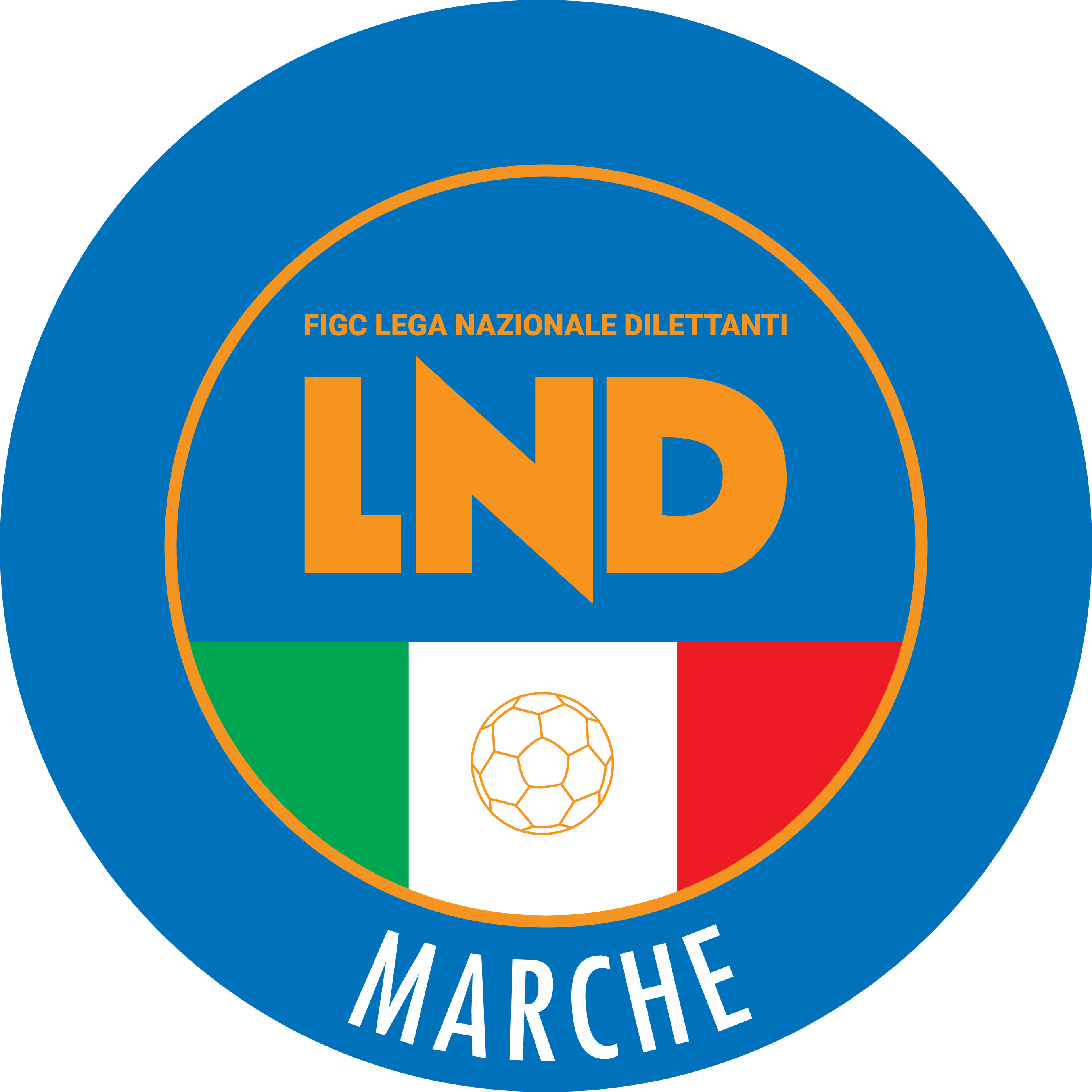 Federazione Italiana Giuoco CalcioLega Nazionale DilettantiCOMITATO REGIONALE MARCHEVia Schiavoni, snc - 60131 ANCONACENTRALINO: 071 285601 - FAX: 071 28560403sito internet: marche.lnd.ite-mail: c5marche@lnd.itpec: c5marche@pec.figcmarche.itTelegram: https://t.me/lndmarchec5Stagione Sportiva 2022/2023Comunicato Ufficiale N° 52 del 25/11/2022Stagione Sportiva 2022/2023Comunicato Ufficiale N° 52 del 25/11/2022Data GaraN° Gior.Squadra 1Squadra 2Data Orig.Ora Var.Ora Orig.Impianto30/11/20228 AGIOVANE ANCONA CALCIOCASENUOVE28/11/202221:3021:45PALLONE PRESSOSTATICO OSIMO FRAZ. CASENUOVE DI OSIMOData GaraN° Gior.Squadra 1Squadra 2Data Orig.Ora Var.Ora Orig.Impianto28/11/20228 AAMICI 84ATLETICO ASCOLI 200020:30CAMPO CALCIO 5 PIANE DI MORRO FOLIGNANO VIA VERCELLI SNC                 SedicesimiOttavi        Quarti Semifinali1^ g. 1 VILLA CECCOLINIVILLA CECCOLINI 2^ g. 3 VADO C5VILLA CECCOLINI1^ g. 2 ACQUALAGNA C5ACQUALAGNA C5 2^ g. 4 MONTECCHIO SPORT1^ g. 3 FRASASSI C5FRASASSI C52^ g. 1 SMIRRA CITYFRASASSI C5 1^ g. 4 PIANDIROSEPIANDIROSE2^ g. 2 URBANIA1^ g. 5 ATL. NO BORDERSPOL. UROBORO2^ g. 7 POL. UROBORO POL. UROBORO 1^ g. 6 CANDIA BARACCOLA A.ASPIO 20052^ g. 8 ASPIO 20051^ g. 7 S.MARIA NUOVAS. MARIA NUOVA2^ g. 5 GIOVANE ANCONAGLS DORICA 1^ g. 8 CIRCOLO COLLODIGLS DORICA2^ g. 6 GLS DORICA1^ g. 9 SAN GINESIO F.CASENUOVE2^ g. 11 CASENUOVECANTINE RIUNITE 1^ g. 10 CALCETTO NUMANACANTINE RIUNITE2^ g. 12 CANTINE RIUNITE1^ g. 11 BORGOROSSOBORGOROSSO2^ g. 9 FIGHT BULLS BORGOROSSO1^ g. 12 C.RAIMONDO C5CASTELRAIMONDO2^ g. 10 BOCA CIVITANOVA1^ g. 13 DAMIANI E GATTIDAMIANI E GATTI2^ g. 15 C. S.ELPIDIO A MARE DAMIANI E GATTI1^ g. 14 BOCASTRUMBOCASTRUM2^ g. 16 SP. GROTTAMMARE1^ g. 15 SAMBENEDETTESESAMBENEDETTESE2^ g. 13 CAPODARCO C. SAMBENEDETTESE1^ g. 16 FERMANA FUTSALFERMANA FUTSAL 2^ g. 14 VAL TENNASquadra 1Squadra 2A/RData/OraImpiantoLocalita' ImpiantoIndirizzo ImpiantoDAMIANI E GATTI ASCOLISAMBENEDETTESE CALCIO A 5A05/12/2022 21:305710 PALESTRA C5 "MONTICELLI"ASCOLI PICENOVIA DELL IRISCANTINE RIUNITE CSIBORGOROSSO TOLENTINOA07/12/2022 21:305206 PALASPORT "GIULIO CHIERICI"TOLENTINOVIA DELLA REPUBBLICAPOLISPORTIVA UROBOROGLS DORICA AN.URA07/12/2022 21:005066 PALESTRA "FERMI"FABRIANOVIA B.BUOZZIVILLA CECCOLINI CALCIOFRASASSI C5A07/12/2022 21:005491 PALA 3PESAROVIA LAGO DI MISURINASAMBENEDETTESE CALCIO A 5DAMIANI E GATTI ASCOLIR19/12/2022 21:005688 CAMPO COPERTO PORTO D'ASCOLISAN BENEDETTO DEL TRONTOVIA VAL CUVIA LOCALITA'AGRARIABORGOROSSO TOLENTINOCANTINE RIUNITE CSIR21/12/2022 21:305299 CENTRO SP. POL. "R.GATTARI"TOLENTINOVIA TAGLIAMENTOFRASASSI C5VILLA CECCOLINI CALCIOR21/12/2022 21:005048 CAMPO COPERTOGENGAVIA MARCONI GENGA STAZIONEGLS DORICA AN.URPOLISPORTIVA UROBOROR21/12/2022 21:305047 PALLONE GEODETICO "L.PAPINI"ANCONAVIA ESINO 122 TORRETTEDI GENNARO NICOLA(PIANDIROSE) BRACCIANI MATTEO(DAMIANI E GATTI ASCOLI) CARMENATI ANDREA(FRASASSI C5) RADI ALESSANDRO(PIANDIROSE) RADI RICCARDO(PIANDIROSE) GIOVINAZZI MATTIA(ASPIO 2005) VENTURINI OSCAR(ACQUALAGNA CALCIO C 5) MARRA LORENZO(ACQUALAGNA CALCIO C 5) PISTACCHI MAURO(BORGOROSSO TOLENTINO) TORRI ANDREA(ACQUALAGNA CALCIO C 5) MARSILI DAVIDE(CASENUOVE) RICCI FRANCESCO(CASTELRAIMONDO CALCIO A 5) TONTARELLI ALESSANDRO(GLS DORICA AN.UR) COLONNA MATTEO(POLISPORTIVA UROBORO) OROZCO RAMIREZ BRAYAN STIVEN(ACQUALAGNA CALCIO C 5) GRASSINI PIETRO(ASPIO 2005) LAMBERTUCCI LORENZO(CANTINE RIUNITE CSI) PELAGALLI MARCO(CANTINE RIUNITE CSI) LAZZARETTI LUCA(VILLA CECCOLINI CALCIO) MARUSIC DENIS(VILLA CECCOLINI CALCIO) FRACASSI ELENA(PIANDIROSE) GIORNOMATTINOPOMERIGGIOLunedìchiuso15.00 – 17.00Martedì10.00 – 12.00chiusoMercoledìchiusochiusoGiovedì10,00 – 12.00 chiusoVenerdìchiusochiusoIl Responsabile Regionale Calcio a Cinque(Marco Capretti)Il Presidente(Ivo Panichi)